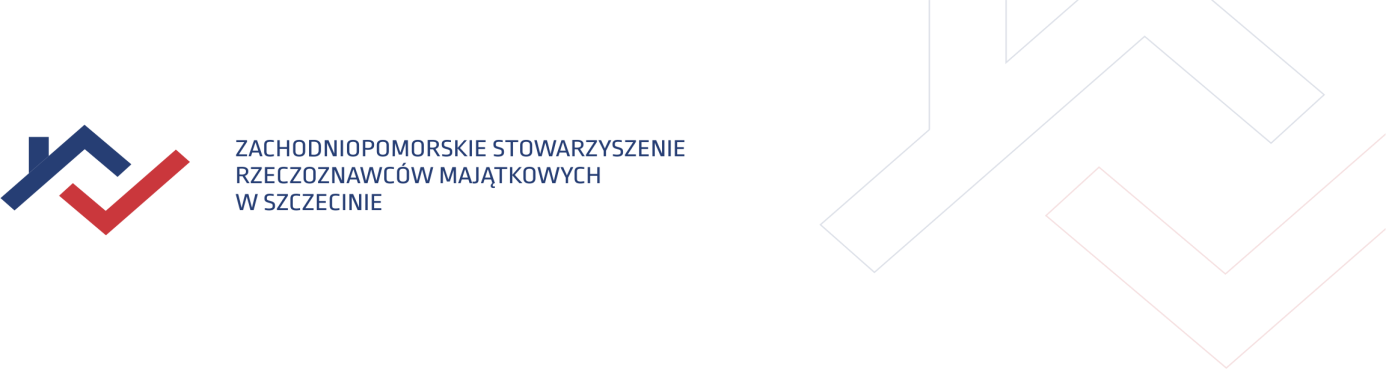 ZGŁOSZENIE UCZESTNICTWA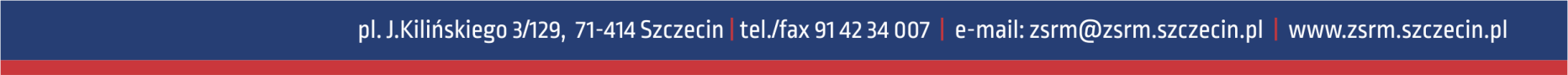 Zgłaszam udział w warsztatach „Specyfika wyceny ograniczonych praw rzeczowych w egzekucji sądowej i uwzględnianie praw zobowiązaniowych przy szacowaniu nieruchomości w tej egzekucji”w Szczecinie w dniu 23.11.2019 r.Nazwisko i Imię:Adres:Tel.:e-mail:Nr uprawnień:Przynależność do stowarzyszenia:Dane do wystawienia faktury (nazwa Firmy, adres, NIP):Oświadczam, że wyrażam zgodę na przetwarzanie moich danych osobowych zgodnie z	Ustawą z dnia 29 sierpnia 1997 r. o ochronie danych osobowych (tekst jednolity, Dz. U. z 2016 r., poz.922, z 2018 r. poz. 138. 723)																                                 ..............................................................												(podpis)